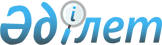 Об утверждении Положений государственных учреждений "Аппарат акима Актерекского сельского округа Жамбылского района", "Аппарат акима Аксенгирского сельского округа Жамбылского района", "Аппарат акима Аккайнарского сельского округа Жамбылского района"
					
			Утративший силу
			
			
		
					Постановление акимата Жамбылского района Алматинской области от 08 июня 2015 года № 394. Зарегистрировано Департаментом юстиции Алматинской области 09 июля 2015 года № 3276. Утратило силу постановлением акимата Жамбылского района Алматинской области от 26 сентября 2016 года № 479      Сноска. Утратило силу постановлением акимата Жамбылского района Алматинской области от 26.09.2016 № 479.

      В соответствии с подпунктом 8) статьи 18 Закона Республики Казахстан от 1 марта 2011 года "О государственном имуществе" и Указом Президента Республики Казахстан от 29 октября 2012 года № 410 "Об утверждении Типового положения государственного органа Республики Казахстан", акимат Жамбылского района ПОСТАНОВЛЯЕТ:

      1. Утвердить положение государственного учреждения "Аппарат акима

      Актерекского сельского округа Жамбылского района" согласно приложению 1 к настоящему постановлению.

      2. Утвердить положение государственного учреждения "Аппарат акима

      Аксенгирского сельского округа Жамбылского района" согласно приложению 2 к настоящему постановлению.

      3. Утвердить положение государственного учреждения "Аппарат акима

      Аккайнарского сельского округа Жамбылского района" согласно приложению 3 к настоящему постановлению.

      4. Возложить на руководителя аппарата акима района Нурпейсова Абзала Еркиновича опубликование настоящего постановления после государственной регистрации в органах юстиции в официальных и периодических печатных изданиях, а также на интернет-ресурсе, определяемом Правительством Республики Казахстан, и на интернет-ресурсе акимата района. 

      5. Контроль за исполнением настоящего постановления возложить на руководителя аппарата акима района Нурпейсова Абзала Еркиновича.

      6. Настоящее постановление вступает в силу со дня государственной регистрации в органах юстиции и вводится в действие по истечении десяти календарных дней после дня его первого официального опубликования.

 Положение о государственном учреждении "Аппарат акима Актерекского сельского округа Жамбылского района" 1.Общие положения      1. Государственное учреждение "Аппарат акима Актерекского сельского округа Жамбылского района" является государственным органом Республики Казахстан, осуществляющим информационно-аналитическое, организационно-правовое и материально-техническое обеспечение деятельности акима Актерекского сельского округа Жамбылского района.

      2. Государственное учреждение "Аппарат акима Актерекского сельского округа Жамбылского района" осуществляет свою деятельность в соответствии с Конституцией и законами Республики Казахстан, актами Президента и Правительства Республики Казахстан, иными нормативными правовыми актами, а также настоящим Положением.

      3. Государственное учреждение "Аппарат акима Актерекского сельского округа Жамбылского района" является юридическим лицом в организационно-правовой форме государственного учреждения, имеет печати и штампы со своим наименованием на государственном языке, бланки установленного образца, в соответствии с законодательством Республики Казахстан счета в органах казначейства.

      4. Государственное учреждение "Аппарат акима Актерекского сельского округа Жамбылского района" вступает в гражданско-правовые отношения от собственного имени.

      5. Государственное учреждение "Аппарат акима Актерекского сельского округа Жамбылского района" имеет право выступать стороной гражданско-правовых отношений от имени государства, если оно уполномочено на это в соответствии с законодательством.

      6. Государственное учреждение "Аппарат акима Актерекского сельского округа Жамбылского района" по вопросам своей компетенции в установленном законодательством порядке принимает решения, оформляемые распоряжениями и решениями акима Актерекского сельского округа Жамбылского района другими актами, предусмотренными законодательством Республики Казахстан.

      7. Структура и лимит штатной численности государственного учреждения "Аппарат акима Актерекского сельского округа Жамбылского района" утверждаются в соответствии с действующим законодательством.

      8. Местонахождение юридического лица: индекс 040604, Республика Казахстан, Алматинская область, Жамбылский район, село Актерек, улица Баймен, № 4.

      9. Полное наименование государственного органа – государственное учреждение "Аппарат акима Актерекского сельского округа Жамбылского района".

      10. Настоящее Положение является учредительным документом государственного учреждения "Аппарат акима Актерекского сельского округа Жамбылского района".

      11. Финансирование деятельности государственного учреждения "Аппарат акима Актерекского сельского округа Жамбылского района" осуществляется из местного бюджета.

      12. Государственному учреждению "Аппарат акима Актерекского сельского округа Жамбылского района" запрещается вступать в договорные отношения с субъектами предпринимательства на предмет выполнения обязанностей, являющихся функциями государственного учреждения "Аппарат акима Актерекского сельского округа Жамбылского района".

      Если государственному учреждению "Аппарат акима Актерекского сельского округа Жамбылского района" законодательными актами предоставлено право осуществлять приносящую доходы деятельность, то доходы, полученные от такой деятельности, направляются в доход государственного бюджета.

 2. Миссия, основные задачи, функции, права и обязанности государственного учреждения "Аппарат акима Актерекского сельского округа Жамбылского района"      13. Миссия государственного учреждения "Аппарат акима Актерекского сельского округа Жамбылского района": осуществление государственной политики на территории Актерекского сельского округа Жамбылского района.

      14. Задача:

      информационно-аналитическое, организационно-правовое и материально-техническое обеспечение деятельности акима Актерекского сельского округа Жамбылского района. 

      15. Функции: 

      1) в пределах своей компетенции осуществление регулирования земельных отношений; 

      2) содействие в организации крестьянских или фермерских хозяйств, развитию предпринимательской деятельности;

      3) организация работ по сохранению исторического и культурного наследия;

      4) выявление малообеспеченных лиц, внесение в вышестоящие органы предложений по обеспечению занятости, оказанию адресной социальной помощи, организация обслуживания одиноких престарелых и нетрудоспособных граждан на дому;

      5) обеспечение трудоустройства лиц, состоящих на учете в службе пробации уголовно-исполнительной инспекции, и оказание иной социально-правовой помощи;

      6) организация общественных работ, молодежной практики и социальных рабочих мест;

      7) содействие развитию местной социальной инфраструктуры;

      8) взаимодействие с органами местного самоуправления;

      9) осуществление похозяйственного учета;

      10) ведение реестра непрофессиональных медиаторов;

      11) организация работ по благоустройству, освещению, озеленению и санитарной очистке населенных пунктов;

      12) осуществление иных функций, в соответствии с действующим законодательством Республики Казахстан.

      16. Права и обязанности:

      1) запрашивать и получать в установленном законодательством порядке необходимую в своей деятельности информацию от государственных органов и иных организаций;

      2) осуществлять пользование имуществом, находящимся на праве оперативного управления;

      3) рассматривать обращения, заявления, жалобы граждан, принимать меры по защите прав и свобод граждан;

      4) в пределах своей компетенции осуществлять иные права и обязанности, в соответствии с действующим законодательством Республики Казахстан.

 3. Организация деятельности государственного учреждения "Аппарат акима Актерекского сельского округа Жамбылского района"      17. Руководство государственного учреждения "Аппарат акима Актерекского сельского округа Жамбылского района" осуществляется акимом, который несет персональную ответственность за выполнение возложенных на государственное учреждение "Аппарат акима Актерекского сельского округа Жамбылского района" задач и осуществление им своих функций. 

      18. Аким Актерекского сельского округа Жамбылского района назначается на должность и освобождается от должности, акимом Жамбылского района. 

      19. Полномочия акима Актерекского сельского округа Жамбылского района:

      1) в пределах своей компетенции издает решения, распоряжения и инструкции обязательные для исполнения работниками государственного учреждения "Аппарат акима Актерекского сельского округа Жамбылского района";

      2) противодействует коррупции в государственном учреждении "Аппарат акима Актерекского сельского округа Жамбылского района" с установлением за это персональной ответственности;

      3) в пределах своей компетенции представляет интересы государственного учреждения "Аппарат акима Актерекского сельского округа Жамбылского района" в государственных органах и организациях в соответствии с законодательством Республики Казахстан;

      4) в пределах своей компетенции рассматривает дела об административных правонарушениях и налагает административные взыскания за административные правонарушения совершенные на территории села и сельского округа;

      5) принимает решения по другим вопросам, отнесенным к его компетенции.

      Исполнение полномочий акима Актерекского сельского округа Жамбылского района в период его отсутствия осуществляется лицом, его замещающим в соответствии с действующим законодательством.

      20. Аппарат акима Актерекского сельского округа Жамбылского района возглавляется акимом назначаемым на должность и освобождаемым от должности в соответствии с действующим законодательством Республики Казахстан.

 4. Имущество государственного учреждения "Аппарат акима Актерекского сельского округа Жамбылского района"      21. Государственное учреждение "Аппарат акима Актерекского сельского округа Жамбылского района" может иметь на праве оперативного управления обособленное имущество в случаях, предусмотренных законодательством.

      Имущество государственного учреждения "Аппарат акима Актерекского сельского округа Жамбылского района" формируется за счет имущества, переданного ему собственником, а также имущества (включая денежные доходы), приобретенного в результате собственной деятельности и иных источников, не запрещенных законодательством Республики Казахстан.

      22. Имущество, закрепленное за государственным учреждением "Аппарат акима Актерекского сельского округа Жамбылского района" относится к коммунальной собственности.

      23. Государственное учреждение "Аппарат акима Актерекского сельского округа Жамбылского района" не вправе самостоятельно отчуждать или иным способом распоряжаться закрепленным за ним имуществом и имуществом, приобретенным за счет средств, выданных ему по плану финансирования, если иное не установлено законодательством.

 5. Реорганизация и упразднение государственного учреждения "Аппарат акима Актерекского сельского округа Жамбылского района"      24. Реорганизация и упразднение государственного учреждения "Аппарат акима Актерекского сельского округа Жамбылского района" осуществляются в соответствии с законодательством Республики Казахстан.

 Положение о государственном учреждении "Аппарат акима Аксенгирского сельского округа Жамбылского района" 1.Общие положения      1. Государственное учреждение "Аппарат акима Аксенгирского сельского округа Жамбылского района" является государственным органом Республики Казахстан, осуществляющим информационно-аналитическое, организационно-правовое и материально-техническое обеспечение деятельности акима Актерекского сельского округа Жамбылского района.

      2. Государственное учреждение "Аппарат акима Аксенгирского сельского округа Жамбылского района" осуществляет свою деятельность в соответствии с Конституцией и законами Республики Казахстан, актами Президента и Правительства Республики Казахстан, иными нормативными правовыми актами, а также настоящим Положением.

      3. Государственное учреждение "Аппарат акима Аксенгирского сельского округа Жамбылского района" является юридическим лицом в организационно-правовой форме государственного учреждения, имеет печати и штампы со своим наименованием на государственном языке, бланки установленного образца, в соответствии с законодательством Республики Казахстан счета в органах казначейства.

      4. Государственное учреждение "Аппарат акима Аксенгирского сельского округа Жамбылского района" вступает в гражданско-правовые отношения от собственного имени.

      5. Государственное учреждение "Аппарат акима Аксенгирского сельского округа Жамбылского района" имеет право выступать стороной гражданско-правовых отношений от имени государства, если оно уполномочено на это в соответствии с законодательством. 

      6. Государственное учреждение "Аппарат акима Аксенгирского сельского округа Жамбылского района" по вопросам своей компетенции в установленном законодательством порядке принимает решения, оформляемые распоряжениями и решениями акима Аксенгирского сельского округа Жамбылского района другими актами, предусмотренными законодательством Республики Казахстан. 

      7. Структура и лимит штатной численности государственного учреждения "Аппарат акима Аксенгирского сельского округа Жамбылского района" утверждаются в соответствии с действующим законодательством. 

      8. Местонахождение юридического лица: индекс 040603, Республика Казахстан, Алматинская область, Жамбылский район, село Аксенгир, улица Жамбыла, № 3. 

      9. Полное наименование государственного органа – государственное учреждение "Аппарат акима Аксенгирского сельского округа Жамбылского района".

      10. Настоящее Положение является учредительным документом государственного учреждения "Аппарат акима Аксенгирского сельского округа Жамбылского района".

      11. Финансирование деятельности государственного учреждения "Аппарат акима Аксенгирского сельского округа Жамбылского района" осуществляется из местного бюджета.

      12. Государственному учреждению "Аппарат акима Аксенгирского сельского округа Жамбылского района" запрещается вступать в договорные отношения с субъектами предпринимательства на предмет выполнения обязанностей, являющихся функциями государственного учреждения "Аппарат акима Аксенгирского сельского округа Жамбылского района".

      Если государственному учреждению "Аппарат акима Аксенгирского сельского округа Жамбылского района" законодательными актами предоставлено право осуществлять приносящую доходы деятельность, то доходы, полученные от такой деятельности, направляются в доход государственного бюджета.

 2. Миссия, основные задачи, функции, права и обязанности государственного учреждения "Аппарат акима Аксенгирского сельского округа Жамбылского района"      13. Миссия государственного учреждения "Аппарат акима Аксенгирского сельского округа Жамбылского района": осуществление государственной политики на территории Аксенгирского сельского округа Жамбылского района.

      14. Задача:

      информационно-аналитическое, организационно-правовое и материально-техническое обеспечение деятельности акима Аксенгирского сельского округа Жамбылского района. 

      15. Функции: 

      1) в пределах своей компетенции осуществление регулирования земельных отношений; 

      2) содействие в организации крестьянских или фермерских хозяйств, развитию предпринимательской деятельности;

      3) организация работ по сохранению исторического и культурного наследия;

      4) выявление малообеспеченных лиц, внесение в вышестоящие органы предложений по обеспечению занятости, оказанию адресной социальной помощи, организация обслуживания одиноких престарелых и нетрудоспособных граждан на дому;

      5) обеспечение трудоустройства лиц, состоящих на учете в службе пробации уголовно-исполнительной инспекции, и оказание иной социально-правовой помощи;

      6) организация общественных работ, молодежной практики и социальных рабочих мест;

      7) содействие развитию местной социальной инфраструктуры;

      8) взаимодействие с органами местного самоуправления;

      9) осуществление похозяйственного учета;

      10) ведение реестра непрофессиональных медиаторов;

      11) организация работ по благоустройству, освещению, озеленению и санитарной очистке населенных пунктов;

      12) осуществление иных функций, в соответствии с действующим законодательством Республики Казахстан.

      16. Права и обязанности:

      1) запрашивать и получать в установленном законодательством порядке необходимую в своей деятельности информацию от государственных органов и иных организаций;

      2) осуществлять пользование имуществом, находящимся на праве оперативного управления;

      3) рассматривать обращения, заявления, жалобы граждан, принимать меры по защите прав и свобод граждан;

      4) в пределах своей компетенции осуществлять иные права и обязанности, в соответствии с действующим законодательством Республики Казахстан.

 3. Организация деятельности государственного учреждения "Аппарат акима Аксенгирского сельского округа Жамбылского района"      17. Руководство государственного учреждения "Аппарат акима Аксенгирского сельского округа Жамбылского района" осуществляется акимом, который несет персональную ответственность за выполнение возложенных на государственное учреждение "Аппарат акима Аксенгирского сельского округа Жамбылского района" задач и осуществление им своих функций. 

      18. Аким Аксенгирского сельского округа Жамбылского района назначается на должность и освобождается от должности, акимом Жамбылского района. 

      19. Полномочия акима Аксенгирского сельского округа Жамбылского района:

      1) в пределах своей компетенции издает решения, распоряжения и инструкции обязательные для исполнения работниками государственного учреждения "Аппарат акима Аксенгирского сельского округа Жамбылского района";

      2) противодействует коррупции в государственном учреждении "Аппарат акима Аксенгирского сельского округа Жамбылского района" с установлением за это персональной ответственности;

      3) в пределах своей компетенции представляет интересы государственного учреждения "Аппарат акима Аксенгирского сельского округа Жамбылского района" в государственных органах и организациях в соответствии с законодательством Республики Казахстан;

      4) в пределах своей компетенции рассматривает дела об административных правонарушениях и налагает административные взыскания за административные правонарушения совершенные на территории села и сельского округа;

      5) принимает решения по другим вопросам, отнесенным к его компетенции.

      Исполнение полномочий акима Аксенгирского сельского округа Жамбылского района в период его отсутствия осуществляется лицом, его замещающим в соответствии с действующим законодательством.

      20. Аппарат акима Аксенгирского сельского округа Жамбылского района возглавляется акимом назначаемым на должность и освобождаемым от должности в соответствии с действующим законодательством Республики Казахстан.

 4. Имущество государственного учреждения "Аппарат акима Аксенгирского сельского округа Жамбылского района"      21. Государственное учреждение "Аппарат акима Аксенгирского сельского округа Жамбылского района" может иметь на праве оперативного управления обособленное имущество в случаях, предусмотренных законодательством.

      Имущество государственного учреждения "Аппарат акима Аксенгирского сельского округа Жамбылского района" формируется за счет имущества, переданного ему собственником, а также имущества (включая денежные доходы), приобретенного в результате собственной деятельности и иных источников, не запрещенных законодательством Республики Казахстан.

      22. Имущество, закрепленное за государственным учреждением "Аппарат акима Аксенгирского сельского округа Жамбылского района" относится к коммунальной собственности.

      23. Государственное учреждение "Аппарат акима Аксенгирского сельского округа Жамбылского района" не вправе самостоятельно отчуждать или иным способом распоряжаться закрепленным за ним имуществом и имуществом, приобретенным за счет средств, выданных ему по плану финансирования, если иное не установлено законодательством.

 5. Реорганизация и упразднение государственного учреждения "Аппарат акима Аксенгирского сельского округа Жамбылского района"      24. Реорганизация и упразднение государственного учреждения "Аппарат акима Аксенгирского сельского округа Жамбылского района" осуществляются в соответствии с законодательством Республики Казахстан.

 Положение о государственном учреждении "Аппарат акима Аккайнарского сельского округа Жамбылского района" 1.Общие положения      1. Государственное учреждение "Аппарат акима Аккайнарского сельского округа Жамбылского района" является государственным органом Республики Казахстан, осуществляющим информационно-аналитическое, организационно-правовое и материально-техническое обеспечение деятельности акима Аккайнарского сельского округа Жамбылского района.

      2. Государственное учреждение "Аппарат акима Аккайнарского сельского округа Жамбылского района" осуществляет свою деятельность в соответствии с Конституцией и законами Республики Казахстан, актами Президента и Правительства Республики Казахстан, иными нормативными правовыми актами, а также настоящим Положением.

      3. Государственное учреждение "Аппарат акима Аккайнарского сельского округа Жамбылского района" является юридическим лицом в организационно-правовой форме государственного учреждения, имеет печати и штампы со своим наименованием на государственном языке, бланки установленного образца, в соответствии с законодательством Республики Казахстан счета в органах казначейства.

      4. Государственное учреждение "Аппарат акима Аккайнарского сельского округа Жамбылского района" вступает в гражданско-правовые отношения от собственного имени.

      5. Государственное учреждение "Аппарат акима Аккайнарского сельского округа Жамбылского района" имеет право выступать стороной гражданско-правовых отношений от имени государства, если оно уполномочено на это в соответствии с законодательством.

      6. Государственное учреждение "Аппарат акима Аккайнарского сельского округа Жамбылского района" по вопросам своей компетенции в установленном законодательством порядке принимает решения, оформляемые распоряжениями и решениями акима Аккайнарского сельского округа Жамбылского района другими актами, предусмотренными законодательством Республики Казахстан. 

      7. Структура и лимит штатной численности государственного учреждения "Аппарат акима Аккайнарского сельского округа Жамбылского района" утверждаются в соответствии с действующим законодательством.

      8. Местонахождение юридического лица: индекс 040602, Республика Казахстан, Алматинская область, Жамбылский район, село Аккайнар, улица Умбетова, № 18. 

      9. Полное наименование государственного органа – государственное учреждение "Аппарат акима Аккайнарского сельского округа Жамбылского района".

      10. Настоящее Положение является учредительным документом государственного учреждения "Аппарат акима Аккайнарского сельского округа Жамбылского района".

      11. Финансирование деятельности государственного учреждения "Аппарат акима Аккайнарского сельского округа Жамбылского района" осуществляется из местного бюджета.

      12. Государственному учреждению "Аппарат акима Аккайнарского сельского округа Жамбылского района" запрещается вступать в договорные отношения с субъектами предпринимательства на предмет выполнения обязанностей, являющихся функциями государственного учреждения "Аппарат акима Аккайнарского сельского округа Жамбылского района".

      Если государственному учреждению "Аппарат акима Аккайнарского сельского округа Жамбылского района" законодательными актами предоставлено право осуществлять приносящую доходы деятельность, то доходы, полученные от такой деятельности, направляются в доход государственного бюджета.

 2. Миссия, основные задачи, функции, права и обязанности государственного учреждения "Аппарат акима Аккайнарского сельского округа Жамбылского района"      13. Миссия государственного учреждения "Аппарат акима Аккайнарского сельского округа Жамбылского района": осуществление государственной политики на территории Аккайнарского сельского округа Жамбылского района.

      14. Задача:

      информационно-аналитическое, организационно-правовое и материально-техническое обеспечение деятельности акима Аккайнарского сельского округа Жамбылского района.

      15. Функции:

      1) в пределах своей компетенции осуществление регулирования земельных отношений;

      2) содействие в организации крестьянских или фермерских хозяйств, развитию предпринимательской деятельности;

      3) организация работ по сохранению исторического и культурного наследия;

      4) выявление малообеспеченных лиц, внесение в вышестоящие органы предложений по обеспечению занятости, оказанию адресной социальной помощи, организация обслуживания одиноких престарелых и нетрудоспособных граждан на дому;

      5) обеспечение трудоустройства лиц, состоящих на учете в службе пробации уголовно-исполнительной инспекции, и оказание иной социально-правовой помощи;

      6) организация общественных работ, молодежной практики и социальных рабочих мест;

      7) содействие развитию местной социальной инфраструктуры;

      8) взаимодействие с органами местного самоуправления;

      9) осуществление похозяйственного учета;

      10) ведение реестра непрофессиональных медиаторов;

      11) организация работ по благоустройству, освещению, озеленению и санитарной очистке населенных пунктов;

      12) осуществление иных функций, в соответствии с действующим законодательством Республики Казахстан.

      16. Права и обязанности:

      1) запрашивать и получать в установленном законодательством порядке необходимую в своей деятельности информацию от государственных органов и иных организаций;

      2) осуществлять пользование имуществом, находящимся на праве оперативного управления;

      3) рассматривать обращения, заявления, жалобы граждан, принимать меры по защите прав и свобод граждан;

      4) в пределах своей компетенции осуществлять иные права и обязанности, в соответствии с действующим законодательством Республики Казахстан.

 3. Организация деятельности государственного учреждения "Аппарат акима Аккайнарского сельского округа Жамбылского района"      17. Руководство государственного учреждения "Аппарат акима Аккайнарского сельского округа Жамбылского района" осуществляется акимом, который несет персональную ответственность за выполнение возложенных на государственное учреждение "Аппарат акима Аккайнарского сельского округа Жамбылского района" задач и осуществление им своих функций. 

      18. Аким Аккайнарского сельского округа Жамбылского района назначается на должность и освобождается от должности, акимом Жамбылского района. 

      19. Полномочия акима Аккайнарского сельского округа Жамбылского района:

      1) в пределах своей компетенции издает решения, распоряжения и инструкции обязательные для исполнения работниками государственного учреждения "Аппарат акима Аккайнарского сельского округа Жамбылского района";

      2) противодействует коррупции в государственном учреждении "Аппарат акима Аккайнарского сельского округа Жамбылского района" с установлением за это персональной ответственности;

      3) в пределах своей компетенции представляет интересы государственного учреждения "Аппарат акима Аккайнарского сельского округа Жамбылского района" в государственных органах и организациях в соответствии с законодательством Республики Казахстан;

      4) в пределах своей компетенции рассматривает дела об административных правонарушениях и налагает административные взыскания за административные правонарушения совершенные на территории села и сельского округа;

      5) принимает решения по другим вопросам, отнесенным к его компетенции.

      Исполнение полномочий акима Аккайнарского сельского округа Жамбылского района в период его отсутствия осуществляется лицом, его замещающим в соответствии с действующим законодательством.

      20. Аппарат акима Аккайнарского сельского округа Жамбылского района возглавляется акимом назначаемым на должность и освобождаемым от должности в соответствии с действующим законодательством Республики Казахстан.

 4. Имущество государственного учреждения "Аппарат акима Аккайнарского сельского округа Жамбылского района"      21. Государственное учреждение "Аппарат акима Аккайнарского сельского округа Жамбылского района" может иметь на праве оперативного управления обособленное имущество в случаях, предусмотренных законодательством.

      Имущество государственного учреждения "Аппарат акима Аккайнарского сельского округа Жамбылского района" формируется за счет имущества, переданного ему собственником, а также имущества (включая денежные доходы), приобретенного в результате собственной деятельности и иных источников, не запрещенных законодательством Республики Казахстан.

      22. Имущество, закрепленное за государственным учреждением "Аппарат акима Аккайнарского сельского округа Жамбылского района" относится к коммунальной собственности.

      23. Государственное учреждение "Аппарат акима Аккайнарского сельского округа Жамбылского района" не вправе самостоятельно отчуждать или иным способом распоряжаться закрепленным за ним имуществом и имуществом, приобретенным за счет средств, выданных ему по плану финансирования, если иное не установлено законодательством.

 5. Реорганизация и упразднение государственного учреждения "Аппарат акима Аккайнарского сельского округа Жамбылского района"      24. Реорганизация и упразднение государственного учреждения "Аппарат акима Аккайнарского сельского округа Жамбылского района" осуществляются в соответствии с законодательством Республики Казахстан.


					© 2012. РГП на ПХВ «Институт законодательства и правовой информации Республики Казахстан» Министерства юстиции Республики Казахстан
				
      Аким Жамбылского района

Ж. Далабаев
Приложение 1 утвержденное постановлением акимата Жамбылского района от 8 июня 2015 года № 394 "Об утверждении Положений осударственных учреждений "Аппарат акима ктерекского сельского округа Жамбылского района", "Аппарат акима Аксенгирского сельского округа Жамбылского района", "Аппарат акима Аккайнарского сельского округа Жамбылского района"Приложение 2 утвержденное постановлением акимата Жамбылского района от 8 июня 2015 года № 394 "Об утверждении Положений государственных учреждений "Аппарат акима Актерекского сельского округа Жамбылского района", "Аппарат акима Аксенгирского сельского округа Жамбылского района", "Аппарат акима Аккайнарского сельского округа Жамбылского района"Приложение 3 утвержденное постановлением акимата Жамбылского района от 8 июня 2015 года № 394 "Об утверждении Положений осударственных учреждений "Аппарат акима Актерекского сельского округа Жамбылского района", "Аппарат акима Аксенгирского сельского округа Жамбылского района", "Аппарат акима Аккайнарского сельского округа Жамбылского района"